ПАСПОРТпамятника природы регионального значения«Урочище «Петрова балка»НОРМАТИВНО-ПРАВОВАЯ БАЗАНастоящий паспорт разработан в соответствии со следующими нормативными правовыми актами:Федеральный закон от 10 января 2002 г. № 7-ФЗ «Об охране окружающей среды»;Федеральный закон от 14 марта 1995 г. № 33-ФЗ «Об особо охраняемых природных территориях»;Закон Курской области от 22 ноября 2007 г. № 118-ЗКО «Об особо охраняемых природных территориях Курской области».Наименование особо охраняемой природной территории регионального значения: «Урочище «Петрова балка»Общие сведения   Территория Курской области расположена на стыке двух ботанико-географических провинций. Наибольшее разнообразие степных фитоценозов наблюдается в южных и восточных районах области, принадлежащих к Восточноевропейской степной провинции Евроазиатской степной области. Здесь к зональным типам растительности, наряду с дубравами, относятся луговые перистоковыльно-разнотравные степи, в настоящее время почти полностью исчезнувшие. В плакорных условиях они сохранились лишь на территории Центрально-Черноземного заповедника. Изредка луговые степи и их дериваты встречаются в виде небольших фрагментов по склонам балок и речных долин.Одним из таких участков является «Урочище «Петрова балка», расположенное к юго-западу от деревни Нижние Борки Горшеченского района, на правобережье реки Убля, левого притока реки Оскол.Создание памятника природы «Урочище «Петрова балка» осуществляется в рамках международного проекта ПРООН/ГЭФ/Министерство природных ресурсов и экологии Российской Федерации «Совершенствование системы и механизмов управления ООПТ в степном биоме России». Целью данного проекта является обеспечение сохранения степных экосистем и характерных степных видов растений Восточноевропейской лесостепной провинции, расширение сети ООПТ Курской области.На территории урочища широко представлены петрофитно-степные сообщества хорошей сохранности. Урочище является одним из наиболее богатых в области центров концентрации редких и охраняемых видов растений, а также значительного фаунистического многообразия, что требует принятия неотложных мер по его охране - создание особо охраняемой природной территории. На территорию балки оказываются механические и химические антропогенные воздействия. Урочище «Петрова балка» удалено от источников промышленного загрязнения. Районный центр, поселок Горшечное, находится от него на расстоянии 14 км, г. Старый Оскол – 16 км. Влияние на территорию балки автотранспорта, промышленной и сельскохозяйственной деятельности незначительно.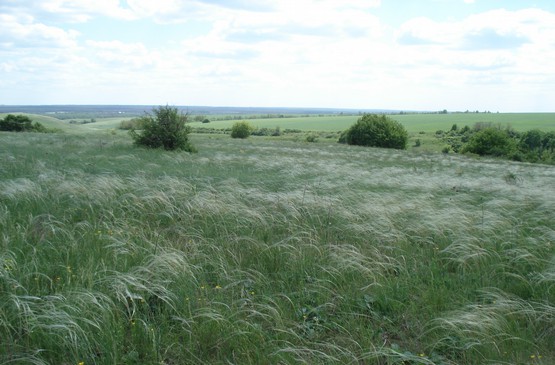 Рис. 1. Общий вид на «Урочище «Петрова балка»Описание местоположения, площади и границ особо охраняемой природной территорииПамятник природы расположен в Горшеченском районе Курской области:в 14,0 км на юго-восток от районного центра Горшечное;в 34,9 км на юго-восток от участка Центрально-Чернозёмного заповедника «Баркаловка»;в 3,2 км на северо-восток населённого пункта Вислое;в 2,7 км на северо-запад от населенного пункта Болото;в 3,6 км на юго-восток от населенного пункта Ровенка.Северо-восточная и юго-западная границы территории проходят по верхней кромке балки, граничащей с водоразделом, занятым сельскохозяйственными угодьями. Северо-западная граница проходит по опушкам байрачной дубравы, которая расположена в верховьях балки, юго-западная граница - по устью балки и граничит с поймой р. Убля.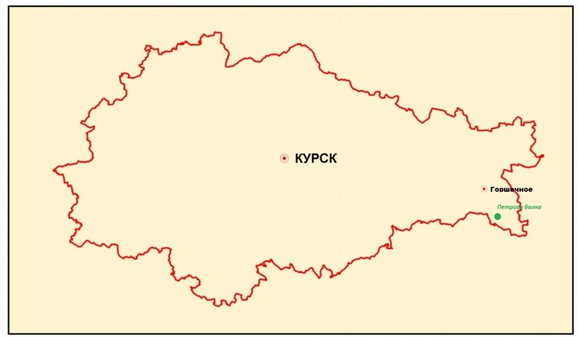 Рис. 2. Схема размещения урочища на территории Курской области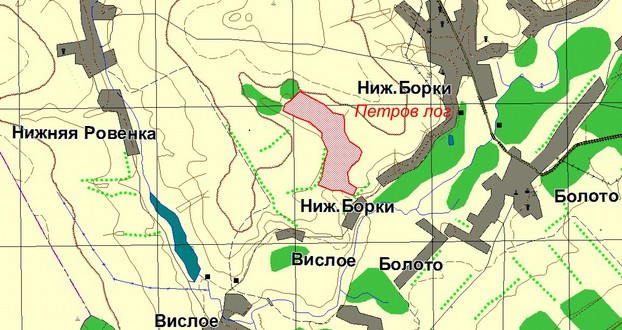 Рис. 3. Карта-схема территории «Урочище «Петрова балка»3. Перечень зон и участков особо охраняемой природной территории и их площадейПлощадь  памятника природы составляет 62,96 га.Охранная зона у памятника природы отсутствует.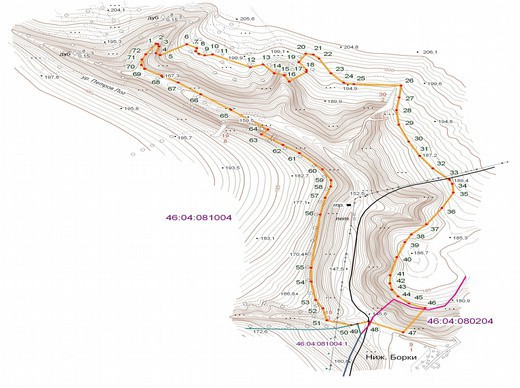 Рис. 4. Границы территории памятника природы регионального значения «Урочище «Петрова балка»Перечень земельных участков, предоставленных гражданам и юридическим лицам, с указанием местоположения, границ и прав собственности, владения и пользования участкомПамятник природы «Урочище «Петрова Балка» находится в 2-х кадастровых кварталах: 46:04:081004 и 46:04:080204.По информации Администрации Горшеченского района Курской области от 20.02.2014 г. №327 в кадастровом квартале 46:04:081004 расположен земельный участок с кадастровым номером 46:04:080000:10, площадью 1771,86 га, категории земель – земли сельскохозяйственного назначения, разрешенное использование - для сельскохозяйственного производства. Данный участок находится в общей долевой собственности (невостребованные земельные доли бывшего СПК «Восход»). В кадастровом квартале 46:04:080204 отсутствуют земельные участки, попадающие в границы памятника природы. Территория памятника природы входит в состав земель населенных пунктов с. Нижние Борки Нижнеборковского сельсовета Горшеченского района Курской области. Природные характеристики территорииЛандшафтные особенностиУрочище расположено в пределах юго-восточного (Осколо-Донецкого) района Курской области. Для данного района характерно преобладание пластовых тектонико-эрозионно-денудационных неоген-четвертичных равнин и пластовых эрозионно-денудационных и аккумулятивных равнин в пределах оледенения и в приледниковой зоне Среднерусской лесостепной провинции. Территория памятника природы представляет собой балку, прорезанную в коренных породах (мел), с карбонатными чернозёмами разной степени смытости, с преимущественно травяной (степной) растительностью.Наибольший интерес в данном урочище представляют участки прибалочного склона, крутые склоны балки западной и юго-западной экспозиции с сильно смытыми перегнойно-карбонатными почвами и ксерофитной степной растительностью, а также лощины карстового происхождения с крутыми задернованными склонами, сильно смытыми перегнойно-карбонатными почвами. Рис. 5. Ландшафтная схема урочища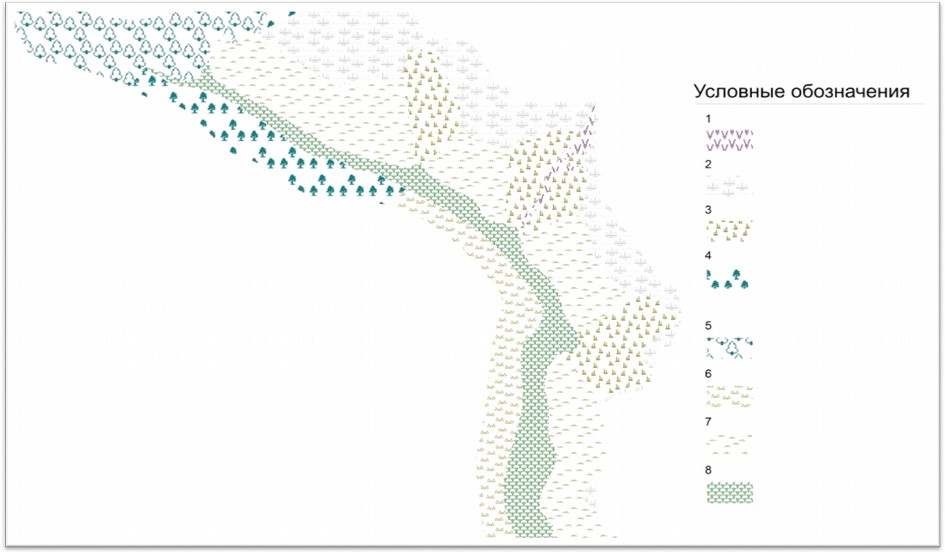 Условные обозначения к рис. 5:1 – молодой растущий овражек, переходящий в придонный; 2 – пологие прибалочные склоны с чернозёмом типичным карбонатным и преимущественно степной травянистой растительностью; 3 – лощины карстового происхождения с крутыми задернованными склонами, сильно-смытыми перегнойно-карбонатными почвами; 4, 5 – облесённые склоны балки; 6 – пологий склон восточной и северо-восточной экспозиции со средне смытыми перегнойно-карбонатными почвами и преимущественно степной травянистой растительностью; 7 – крутые склоны балки западной и юго-западной экспозиции с сильно смытыми перегнойно-карбонатными почвами и ксерофитной степной растительностью; 8 – днище балки с намытыми почвами и травянистой растительностью.5.2. Геологическое строение и рельефВ геолого-структурном плане территория урочища приурочена к Ублинскому прогибу по подошве мезозоя. Территория сложена породами преимущественно мелового возраста. Коренной породой является мел, его мощность составляет около 50 м. Ниже залегает мергель мощностью до 10 м, далее -  крупнозернистые пески.Балка  является результатом действия нескольких рельефообразующих процессов, среди которых ведущую роль сыграли эрозионный и карстовый.Балка располагается на правом коренном берегу р. Убля. Общее направление простирания от вершины до устья с северо-запада на юго-восток. В верхней и средней части балка имеет направление с северо-запада на юго-восток. В средней части направление простирания меняется на южное, а в нижней части на юго-восточное. 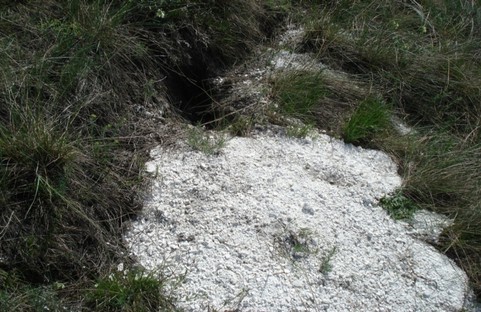 Рис. 6. Выход мела на склоне балки(Фото Н.В. Черткова)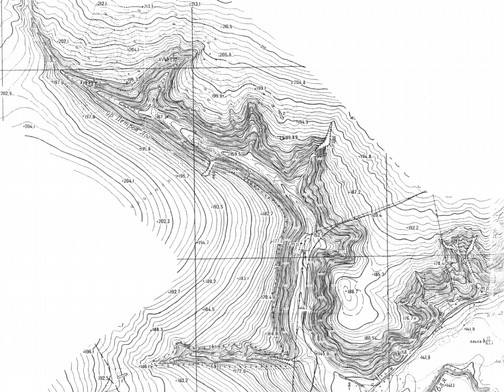 Рис.7. Фрагмент топографической карты,включающий «Урочище «Петрова  балка»Общая длина от вершины балки до её устья составляет 3 км.Поперечный профиль балки в её верхней части имеет V-образную форму, в средней и нижней – корытообразную форму с чётко выраженным днищем и достаточно крутыми склонами. Склон восточной и северо-восточной экспозиции более пологий. Его высота в средней части балки составляет около 20 м, а в нижней – около 10 м. Склон западной и юго-западной экспозиции имеет высоту: в средней части около 25 м, а в нижней – до 30 м. Переход от склона водораздела к склону западной экспозиции балки имеет вид достаточно чёткого перегиба, а к склону восточной экспозиции - более сглаженного перегиба.Склон западной и юго-западной экспозиции имеет большую степень расчленённости отвершками карстово-эрозионного происхождения, промоинами и карстовыми формами: небольшими цирковидными балками и лощинами. Таких, довольно крупных форм, четыре. В средней части балки, в отвершке склона юго-западной экспозиции, расположен молодой растущий овраг длиной около 300 м. В этом месте, на днище балки, сформирован конус выноса эрозионного материала. Склон восточной и северо-восточной экспозиции более пологий и имеет только два отвершка эрозионного происхождения. В устьевой части балки, в непосредственной близости от с. Нижние Борки, имеется небольшой донный овражек глубиной около 1 метра и длиной около 250 м. В настоящее время овражек не развивается, его склоны покрываются травянистой растительностью.                                                          5.3. КлиматКлиматические особенности урочища соответствуют средним значениям, характерным для Курской области в целом (умеренно-континентальный климат). Однако имеет место специфика их проявлений на склонах балки, имеющих южную, юго-западную и северо-восточную экспозиции, осложнённую углублениями и буграми, что обусловлено  положением участка в юго-восточной части области, к востоку от Тимско-Щигровкой гряды.Температурный режимСреднегодовая температура воздуха составляет 5,5 °С. Положение участка в умеренных широтах определило резкие отличия в поступлении солнечной радиации и прогрева воздуха в течение года.Средняя температура самого холодного месяца (января)                         (-9°С) – (-9,3°С). Средняя из абсолютных годовых минимумов температуры составляет (-28°С), а абсолютный минимум (-36°С). Средняя температура самого тёплого месяца (июля) составляет 19 °С, средняя температура за июль (в 13 часов) составляет 24,5°С. Абсолютный годовой максимум температуры воздуха близок к 40,5°С.Продолжительность безморозного периода составляет 220-225 дней. Сумма активных температур варьирует от 2400 до 2450°С. Режим увлажненияВлажность воздуха (фактическая упругость водяных паров) значительно меняется в течение года: максимальные её значения приходятся на летний период, а минимальные – на зимний. Амплитуда (по данным на 13 часов самого теплого и самого холодного месяцев) может составлять 11,5–12,3 мб. В тоже время относительная влажность имеет обратный ход: максимальная влажность – в декабре (89%), минимальная влажность – с конца апреля до середины июня (62%). В результате наибольший недостаток влаги наступает в весенне-летний период. Юго-восточное положение в пределах области определяет относительно небольшое общегодовое количество осадков (500–525 мм), из них 280 мм выпадает в период с температурой выше 10 °С. В июле, когда максимальны значения испаряемости, поступает до 80 мм осадков. В среднем же значения испаряемости для периода с температурой выше 10°С составляют 505–507 мм.В зимнее время устанавливается устойчивый снежный покров. Продолжительность этого периода составляет в среднем 100–110 дней. Средняя из максимальных высот снежного покрова достигает 20–22 см в понижениях и 15–19 см – на склонах. В балке снег накапливается. Сроки формирования устойчивого снежного покрова непостоянны и широко варьируют год от года. Весной на склонах северо-восточной экспозиции за счёт снижения поступления солнечной радиации задерживается сход снежного покрова.Ветровой режимПри общем преобладании западного переноса для юго-восточной части области максимальная повторяемость (%) приходится на западные и южные ветры (15%). Преобладающее направление ветра меняется по сезонам: зимой – южные и юго-восточные, а летом – западные и северо-западные ветры.Средняя скорость ветра в летний период составляет 4,5–5 м/с, зимой скорость ветра нарастает и может достигать 6–6,5 м/с. Крайне редко по территории проносятся ураганные ветры со скоростью 20–25 м/с.5.4. Почвенный покровПочвенный покров урочища представлен типичными карбонатными слабо-мало- и среднегумусными мощными черноземами. Данные почвы залегают комплексно и являются преобладающими. К востоку от балки располагаются чернозёмы типичные карбонатные слабо-малогумусные, среднемощные. К западу от балки – чернозёмы типичные карбонатные среднегумусные, среднемощные. С севера к балке примыкают чернозёмы карбонатные слабо-мало-среднегумусные мощные. Степень смытости почв находится в прямой зависимости от особенностей рельефа.Механический состав почв тяжелосуглинистый и среднесуглинистый. Мощность гумусового горизонта составляет до 100 см, содержание гумуса – 6-8 %. На склонах балки распространены перегнойно-карбонатные почвы, местами сильно смытые, на днище балки – намытые почвы.5.5. ФлораПервые сведения о растительном покрове урочища Петрова балка приводятся в работе С. В. Голицына (1956), включившего его в район распространения реликтовой «сниженноальпийской» растительности.  В конце XX–начале XXI вв. изучением флоры Петровой балки занимались сотрудники Центрально-Черноземного государственного биосферного заповедника и Курского государственного университета.  Общий список сосудистых растений урочища составлен на основании исследований А.В. Полуянова в 2011–2012 гг., учтены сборы и наблюдения сотрудника Центрально-Черноземного заповедника Н.И. Золотухина. К настоящему моменту на территории урочища отмечено 212 видов сосудистых растений, из которых 47 видов внесено в Перечень редких и находящихся под угрозой исчезновения, дикорастущих растений, лишайников и грибов, произрастающих на территории Курской области, для занесения в Красную Книгу Курской области, утвержденный приказом департамента экологической безопасности и природопользования Курской области от 27.05.2013 г № 109/01-11, из них  7 – в Красную Книгу Российской Федерации.Виды, занесенные в Красную  книгу России Androsace kozo-poljanskii Ovcz. – Проломник Козо-Полянского. Bulbocodium versicolor (Ker.-Gawl.) Spreng. – Брандушка разноцветная.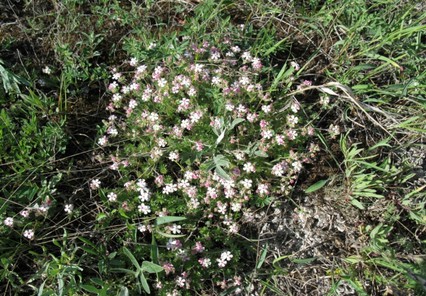 Рис. 8. Проломник Козо-Полянского (Фото А.В. Полуянов)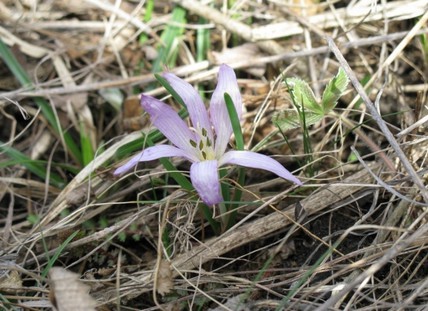 
Рис. 9. Брандушка разноцветная (Фото А.В. Полуянова)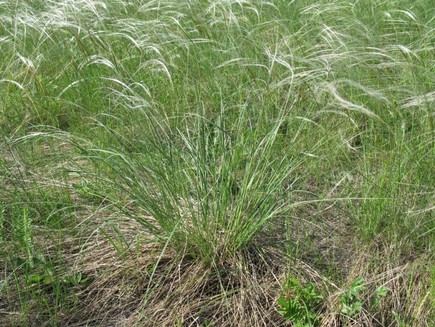 Рис. 10. Ковыль красивейший (Фото А.В. Полуянова)Daphne cneorum L. – Волчеягодник боровой.Fritillaria ruthenica Wikstr. – Рябчик русский.Stipa pennata L. – Ковыль перистый.Stipa pulcherrima C. Koch. – Ковыль красивейшийIris aphylla L. – Касатик безлистный.Виды, внесенные в Перечень редких и находящихся под угрозой исчезновения дикорастущих растений, лишайников и грибов, произрастающих на территории Курской области, для занесения в Красную Книгу Курской области  Aconitum nemorosum Bieb. ex Reichenb. – Борец дубравный. Adonis vernalis L. – Адонис весенний  (Горицвет весенний).Ajuga chia Schreb. – Живучка хиосская. Allium flavescens Bess. – Лук желтеющий. Allium paczoskianim Tuzson – Лук Пачоского. Amygdalus nana L. – Миндаль низкий.Androsace koso-poljanskii (Ovcz.) – Проломник Козо-Полянского.         Anemone sylvestris L. – Ветреница лесная. Artemisia sericea Web. ex Stechm. – Полынь шелковистая.Bulbocodium versicolor (Ker.-Gawl.) Spreng.–Брандушка разноцветная.Carex humilis Leyss. – Осока низкая. Centaurea ruthenica Lam. – Василёк русский. 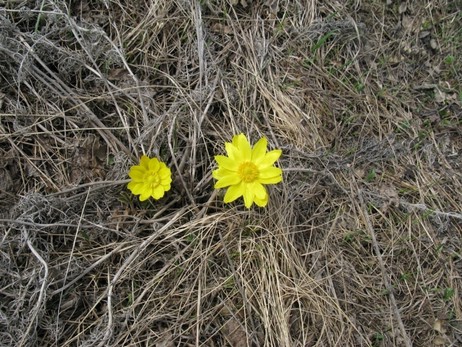 Рис. 11. Адонис весенний (Фото А.В. Полуянова) Centaurea sumensis Kalen.– Василёк сумской . Clematis integrifolia L. – Ломонос цельнолистный.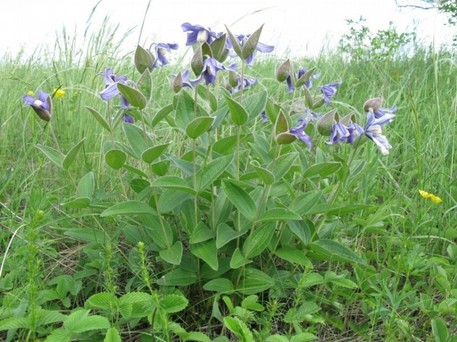 Рис. 12. Ломонос цельнолистный (Фото А.В. Полуянова) Crambe tatarica Sebeok – Катран татарский.  Daphne cneorum L. –  Волчеягодник боровой. Delphinium cuneatum Stev. ex DC.– Живокость клиновидная          (Ж. Литвинова).  Dianthus andrzejowskianus(Zapal.) Kulcz. – Гвоздика Андржейовского.Echinops ruthenicus Bieb. – Мордовник русский .Echium russicum J.F. Gmel. – Синяк русский (Румянка).Fritillaria ruthenica Wikstr. – Рябчик русский.Galatella angustissima (Tausch)Novopokr.–Солонечник узколистный. Galatella linosyris (L.) Reichenb. fil. – Солонечник льновидный. Galatella villosa (L.) Reichenb. Fil. – Солонечник мохнатый.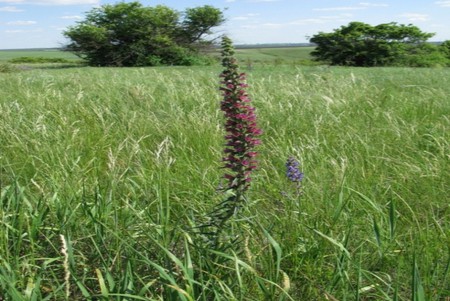 Рис. 13. Синяк русский (Фото А.В. Полуянова)Helianthemum nummularium (L.) Mill. – Солнцецвет монетолистный.Helictotrichon desertorum (Less.) Nevski –х Овсец пустынный. Hyacinthella leucophaea (C. Koch) Schur – Гиацинтик беловатый.Jris aphylla L. – Касатик (Ирис) безлистный.Koeleria talievii Lavr. – Келерия Талиева.  Linum perenne L. – Лён многолетний. Linum ucranicum (Griseb. et Planch.) Czern. – Лен украинский. Onosma simplicissima L. – Оносма простейшая (Оносма донская).Oxytropis pilosa (L.) DC. – Остролодочник волосистый.Phlomis pungens Willd. – Зопник колючий.Polygala sibirica L. – Истод сибирский. Prunella grandiflora (L.) Scholl. – Черноголовка крупноцветковая. Pulsatilla patens (L.) Mill. – Прострел раскрытый, Сон-трава. Ranunculus illyricus L. – Лютик иллирийский. Scilla sibirica L. – Пролеска сибирская.          Scorzonera purpurea L. – Козелец пурпурный.Scutellaria supina L. – Шлемник приземистый.Senecio schvetzovii Korsh. – Крестовник Швецова.Serratula radiata (Waldst. Et Kit.) Bieb. – Серпуха лучистая. Stipa pennata L. – Ковыль перистый.Stipa pulcherrima C. Koch. – Ковыль красивейший.Thymus cretaceus Klok. et Shost.  – Тимьян меловой. Valeriana rossica P. Smirn. – Валериана русская.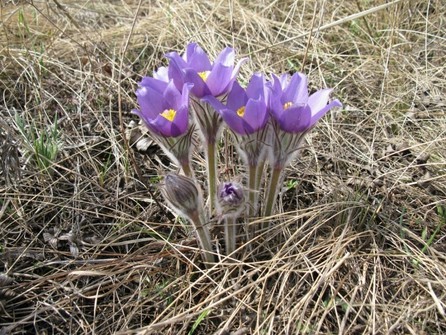 Рис. 14. Прострел раскрытый (Фото А.В. Полуянова)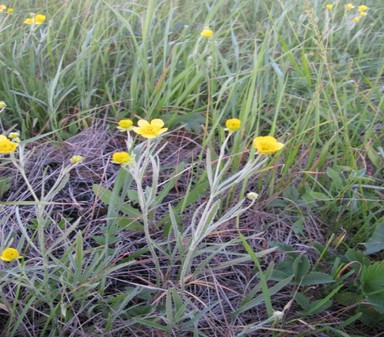 Рис.15. Лютик иллирийский (Фото А.В. Полуянова)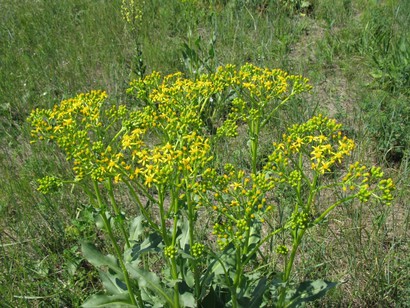 Рис. 16. Крестовник Швецова (Фото А.В. Полуянова)5.6. РастительностьОсновными типами растительных сообществ Петровой балки являются:1. Степи. На территории урочища наиболее широко представлены различные варианты петрофитных степей, приуроченные к склонам южных экспозиций с близким залеганием или выходами карбонатных материнских пород. Местами они выходят на пологие прибалочные склоны. На склонах северных экспозиций, близ устья балки, распространены деградированные варианты луговых степей, сохраняющие следы перевыпаса. 2. Опушечно-степные сообщества. Распространены на опушках Петрова леса, на склонах южных экспозиций и на плакорах. Отличаются красочностью и высокими показателями флористической насыщенности. 3. Сорно-луговые сообщества. Распространены по днищу балки, особенно близ ее устья, где раньше находился лагерь крупного рогатого скота. В них преобладают сорные виды, такие как крапива двудомная, белокудренник черный, купырь лесной и др.  Продромус степных сообществ урочища «Петрова балка»Класс FESTUCO–BROMETEA Br.-Bl. et R. Tx. in Br.-Bl. 1949Порядок Festucetalia valesiacae Br.-Bl. еt R. Tx. ex Br.-Bl. 1949Союз Festucion valesiacae Klika 1931Подсоюз Bupleuro falcati–Gypsophilenion altissimae Averinova 2005Асс. Thymo marschalliani–Salvietum stepposae ass.nov.prov.Асс. Polygalo cretaceae–Stipetum pulcherrimae Poluyanovass.nov.Асс. Galio octonarii–Stipetum pennatae ass. nov. prov.Асс. Galio tinctorii–Daphnetum cneori ass. nov. prov.Союз Centaureo carbonatae–Koelerion talievii Romaschenko et al. 1996Асс. Carici humilis–Thymetum calcarei Poluyanov 2009Субасс. C. h.–T. c.androsacietosum koso-poljanskiae Poluyanov 2009Cообщества Salvia nutans–Stipa pennata [Festucion valesiacae]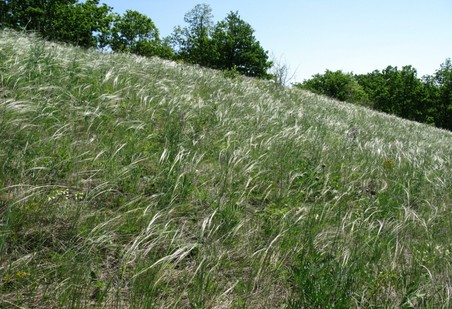 Рис. 17. Красивейшековыльная степь. Ассоциация Polygalo  cretacea–Stipetum pulcherrimae (Фото А.В. Полуянова)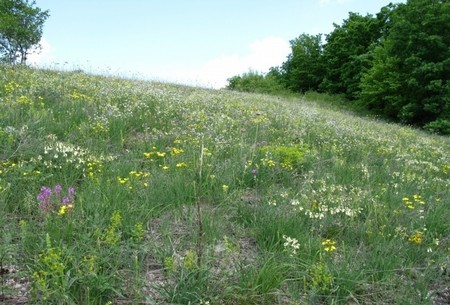 Рис. 18. Петрофитная степь.Ассоциация Carici humilis–Thymetum calcarei (Фото А.В. Полуянова)5.7. ФаунаБеспозвоночные животныеНасекомые представлены более 130 видами, относящимися к 11 отрядам, 38 семействам. Пять видов - богомол обыкновенный, махаон, голубянка пиренейская, шмель плодовый, пчела-плотник -  внесены в Перечень редких и находящихся под угрозой исчезновения диких животных, обитающих на территории Курской области, для занесения в Красную Книгу Курской области, утвержденный приказом департамента экологической безопасности и природопользования Курской области от 27.05.2013 г. № 109/01-11, пчела-плотник  занесена  в Красную книгу Российской Федерации.Тип Членистоногие (Arthropoda)Класс Паукообразные(Arachnida)Отряд Пауки (Aranei)Аргиопа (Argiope bruennichi Scop.)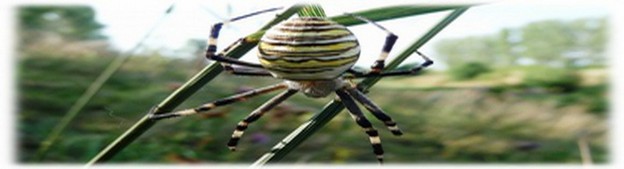 Рис. 19. Паук Аргиопа  Брюнниха (Фото Д.П. Буркова)Семейство Agelenidae – воронковые, или травяные  пауки.Отряд Акариформные клещи (Acariformes)Отряд Сенокосцы  (Opiliones) Отряд Ложноскорпионы (Pseudoscorpiones)Надкласс Шестиногие (Hexapoda)Класс Насекомые – скрыточелюстные (Insecta-entoghatha)Отряд Бессяжковые (Рrotura)Бессяжечник европейский (Eosentomon transitorum) 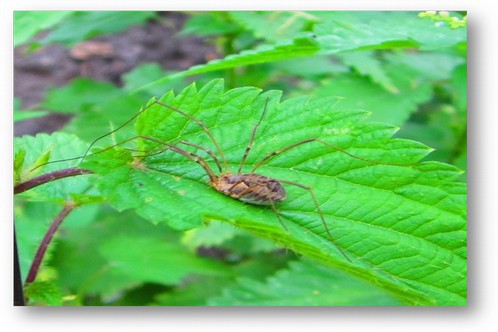 Рис. 20. Сенокосец (Фото Г.Н. Дьяченко)Отряд  Двухвостки (Diplura)Двухвостка обыкновенная (Compodea plusiohaeta) Класс Насекомые – открыточелюстные (Insecta-ectoghatha)        Отряд Щетинохвостки (Thysanura)Муравьиная чешуйница (Atelura formicaria)        Отряд Богомоловые  (Mantoptera) Богомол обыкновенный  (Mantis religiosa L.)Отряд Сетчатокрылые (Neuroptera)Златоглазка обыкновенная (Chrysopa perla L.)Отряд Прямокрылые (Orthoptera)Семейство Кузнечики (Tettigonidae)Кузнечик зеленый (Tettigonia viridissima L.)Кузнечик певчий (T. сantans Fuess.) Кузнечик серый   (Decticus verrucivorus L.)       Семейство Саранчовые (Acrididae)       Зеленчук короткокрылый  (Euthystira  brachyptera Ocsk.)        Кобылка бескрылая (Prodisma pedestris L.)       Отряд Полужесткокрылые (Hemiptera)Семейство Травяные клопы (Miridae) Слепняк зеленый  (Stenodema virens L.)  Слепняк длинный (Miris dolobratus),Клоп щавелевый  (Corius marginatus L.)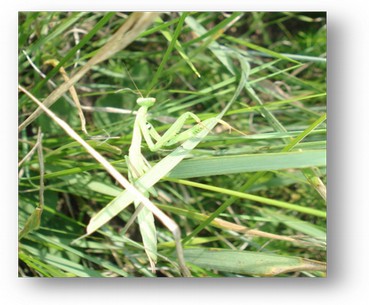 Рис. 21. Богомол обыкновенный  (Фото Н.В. Черткова)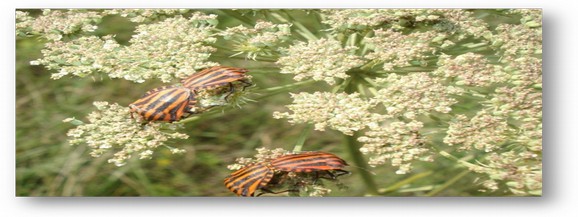 Рис. 22. Клоп итальянский (Фото Н.В. Черткова)Семейство Щитников (Pentatomidae) Клоп ягодный  (Dolycoris  baccarum L.) Клоп древесный зеленый  (Palomena prasina L.)  Клоп рапсовый (Eurydema oleracea L.) Клоп итальянский  (Graphosoma   lyneatum L.) Семейство Красноклопы (Pyrrhocoridae) Клоп солдатик (Pyrrhocoridae apterus L.) Булавник беленовый (Corizus  hyosciami L.)        Отряд Жуки  (Coleoptera)        Семейство Жужелицы (Carabidae)Жужелица садовая (C. hortensis L.) Жужелица решетчатая (C. cancellatus Ill.) Птеростих черный (Pterostichus niger Schall.) Птеростих обыкновенный    (P. elanarius Ill.)        Подотряд Разноядные жуки (Polyphaga)        Семейство Мертвоеды (Siphidae)Мертвоед красногрудый   (Oiceoptoma thoracica L.) Мертвоед ребристый (Silpha carinata Hbst.)        Семейство  Жуки  Пластинчатоусые (Scarabaeidae)Бронзовка золотистая (Cetonia aurata L.) Бронзовка зеленая (Potosia aeruginosa Drury)Бронзовка мохнатая, или Оленка (Epicometis hirta Poda) Афодий копающий   (Aphodius fossor) Калоед-корова (Onthophagus vassa L.) Калоед матовый (O. gibbulus), Навозник обыкновенный (Geotrupes stercorarius L.) Хлебные жуки (Anisoplia)       Кузька посевной (A. segetum Hbst.)        Семейство Пестряков (Cleridae)       Пчеложук пчелиный (Trichodes apiaries L.)Семейство Щелкунов (Elateridae) Щелкун коричневый (Melanotus brunnipes Germ.)Щелкун гребнеусый (Corymbites pectinicornis L.) Cемейство Листоедов (Chrysomelidae) Листоед  хреновый  (Phaedon cochleariae F.) Листоед ясноточный (Chrysolina fastuosa Scop.)Листоед клубничный (Galerucella tenella L.) Козявка тысячелистниковая   (Galeruca tanaceti L.)        Семейство Долгоносики, или Слоники (Curculionidae)Скосарь печальный   (Otiorrhynchus  tristis Scope) Фрачник  обыкновенный  (Lixus iridis Ol.) Клеон чертополоховый (Cleonus piger Scop.) Клеон перевязанный   (Chromoderus fasciatus Mull.) Слоник травяной горчаковый  (Phytonomus atrum L.) Семяед мальвовый  (Apio naeneum)        Семейство Божьи коровки (Coccinellidae)        Божья коровка двуточечная  (Adalia bipunctata L.)         Божья коровка пятиточечная (Coccinella quinquepunctata L.)        Божья коровка семиточечная (C. septempunctata  L.)         Коровка 22-точечная (Thea 22-punctata L.)        Семейство Дровосеки, или Усачи (Сerambycidae)        Странгалия пятнистая (Strangalia maculate Poda) Странгалия чернозадая   (S. melanura L.)Странгалия черноногая (S. nigripes Deg.) Лептура рыжая   (Leptura fulva Deg.)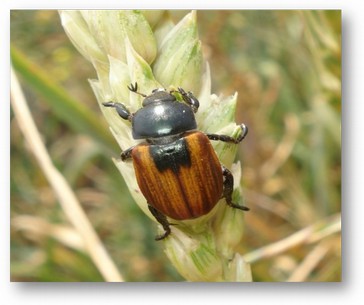 Рис. 23. Кузька посевной (Фото Н.В. Черткова)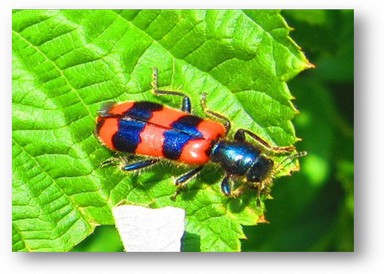 Рис. 24. Пчеложук пчелиный (Фото Г.Н. Дьяченко)       Семейство Мягкотелки (Cantharidae)Мягкотелка бурая   (Cantharis fusca L.) Мягкотелка рыжая   (C. rufa L.)Отряд Перепончатокрылые (Hymenoptera)Подотряд Сидячебрюхие (Phytophaga)Семейство Пилильщики настоящие (Tenthredinidae) Пилильщик желтоусый (Tenthredo flavicornis F.)Пилильщик обыкновенный (Tenthred oarcuatus Forst.) Пилильщик зеленый (Rhogogaster viridis L.) Пилильщик рапсовый (Athalia cilibri) Пилильщик хлебный черный (Trachelus tabidus F.)        Подотряд Стебельчатобрюхие (Apocryta)        Семейство  Наездники (Ichneumonidae)Наездник ночницевый (Ichneumon pisorius) Наездник Крипт (Cryptus viduatorius F.)Пимпла исследователь (Pimpla examinator  F.) Пимпла - подстрекатель (P. instigator F.) Аломия победительница (Alomya  debillator F.) Эфиальт - обнаруживатель (Ephialte smanifestator L.)Oфион желтый (Ophion luteus L.)Семейство Осы общественные (Vespidae)Шершень обыкновенный (Vespa crabro L.) Оса средняя (Dolichovespula media Deg.) Оса саксонская (D.saxonica F.) Оса германская (Vespula germanica F.)Надсемейство Пчелиные (Apidae)Мохнатоногая пчела (Dasypoda plumipes Рanz.)Пчела медоносная (Apis mellifera L.)Шмель плодовый (Bombus pomorum Panzer)Шмель лесной (B. silvarum L.)Пчела-плотник (Xylocopa valga Gerstacker) Семейство Муравьи настоящие (Formicidae) Обыкновенный тонкоголовый муравей (F. еxsecta L.)Луговой муравей (Formica pratensis L.)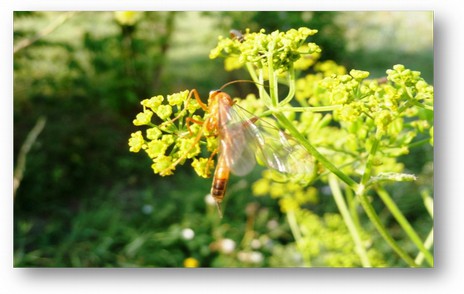 Рис. 25. Офион желтый (Фото Д.П. Буркова)Семейство Осы-блестянки (Chrysididae)Блестянка хоботковая (Parnopes grandior Pall.) Блестянка золотая (Ellampus auratus L.)Оса-блестянка огненная (Chrysis ignita L.)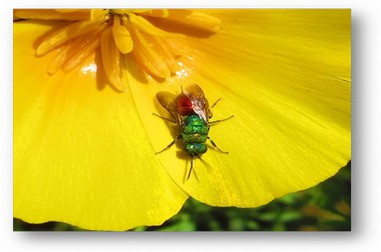 Рис. 26. Оса-блестянка огненная (Фото Г.Н. Дьяченко)Отряд Чешуекрылые (Lepidoptera)Семейство Толстоголовки (Hesperiidae)Толстоголовка черно-белая (Pyrgus malvae L.) Семейство Белянки (Pieridae)Репница (P. rapae L.), Брюквенница (P. napi L.), Крушинница (Gonepteryx rhamni L.) Боярышница (Aporia crataegi L.), Желтушка луговая (Colias hyale F.)  Семейство Голубянки (Lycaenidae) Голубянка–Икар (Polyommatus icarus Rott.) Голубянка–Арион (Maculinea arion L.) Голубянка–Аргиад (Everes argiades Pall.)Голубянка пиренейская (Agriades pyrenaicus Boisduval) Малинница (Callophrys rubi L.) Семейство Нимфалиды (Nymphalidae) Крапивница (Vanessa urticae L.) Репейница  (V. сardui L.) Павлиний глаз (V. io L.) Шашешница-дидима (Melithea didyma O.) Шашешница-аталия  (M. аthalia Rott.) Углокрыльница С-белое (Polygoniac-album L.) Перламутровка-таволжанка (Argynnis ino Rott.) 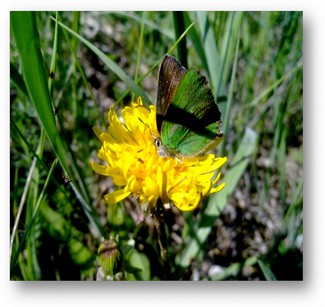 Рис. 27. Малинница (Фото А.М. Ульянцевой)Семейство Бархатницы, или Сатириды (Satyridae)Галатея (Melanagria  galathea L.) Воловий глаз (Epinephele jurtina L.) Сенница обыкновенная (Coenonympha pamphilus L.)   Семейство Бражники (Sphingidae)  Бражник молочайный (Hyles euphorbiae L.)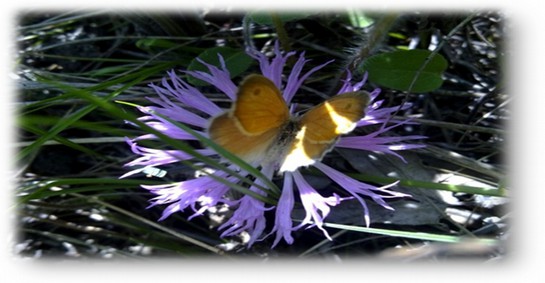 Рис. 28. Сенница обыкновенная (Фото А.М. Ульянцевой)Семейство Парусники (Papilionidae)Махаон (Papilio machaon L.)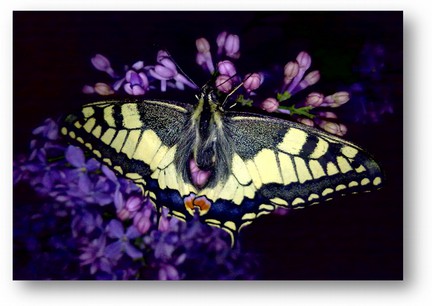 Рис. 29. Махаон (Фото А.М. Ульянцевой)Отряд Двукрылые (Diptera)Подотряд Длинноусые двукрылые, или Комары (Nematocera).Семейство Долгоножки (Tipulidae)Долгоножка опыленная (Tipula pruinosa Wd.)Долгоножка большая (Tipula maxima Pod.)Долгоножка желтокрылая (Tipula fulvipennis Peg.)Долгоножка вредная (Tipula palidosa Mg)Семейство Комары настоящие (Culicidae)Перистоусый комар (Corethra plumicornis L.) Кусака пятнистоспинный (Aedes caspius Pall.) Кусака серый (Aedes cinereus Mg.), Комар-пискун (Culex pipiens L.)Подотряд Короткоусые  круглошовные (Brachycera -Cyclorrhapha)Семейство Журчалки (Syrphidae) Журчалка большеголовка (Coriana conopsoides L.) Шмелевидка прозрачная (Volucella pellucens L.) Шароноска (Sphaerophoria scripta L.) Cирф  перевязанный (Syrphus  ribesii L.)Семейство Падальные мухи (Calliphoridae)Муха зеленая (Lucilia sericata R.-D.).Семейство серые мясные мухи (Sarcophagidae)Серая мясная муха (Sarcophaga carnaria L.)Муха краснохвостая (Bercaea haemorrhoidalis Fall)Семейство Слепни (Tabanidae)Слепень полуденный (Tabanus bimaculatus Meg.)Слепень серый (Т. вromius L.)5.8. Позвоночные животныеПозвоночные животные в «Урочище «Петрова балка» представлены более 40 видами. Зарегистрировано 2 вида рептилий, 7 видов млекопитающих. Орнитофауна урочища насчитывает 35 видов гнездящихся и залетных видов. Один вид птиц - черный коршун и один вид млекопитающих - обыкновенный (степной) сурок – являются редкими и занесены в Перечень редких и находящихся под угрозой исчезновения диких животных, обитающих на территории Курской области, для занесения в Красную книгу Курской области, утвержденный приказом департамента экологической безопасности и природопользования Курской области от 27.05.2013 г. № 109/01-11.Отряд Чешуйчатые - SquamataПодотряд Змеи - SerpentesСемейство Ужовые - ColubridaeОбыкновенный  уж - Natrix natrixОтряд Чешуйчатые – SquamataПодотряд Ящерицы - LacertiliaСемейство Настоящие ящерицы- LacertidaeЯщерица прыткая - Lacerta agilis Отряд Аистообразные – CiconiiformesСемейство Аистовые – CiconiidaeБелый  аист – Ciconia ciconia (Linnaues, 1758) Отряд Соколообразные – FalconiformesСемейство Ястребиные – AccipitridaeЧерный коршун – Milvus  migrans (Boddaert, 1783)Луговой лунь – Circus  pygargus (Linnaues, 1758)Обыкновенный канюк – Buteo buteo (Linnaues, 1758)Отряд Курообразные – GalliformesСемейство Фазановые – PhasianidaeСерая куропатка – Perdix perdix (Linnaues, 1758)Перепел – Coturnix coturnix (Linnaues, 1758)Отряд Журавлеобразные – GruiformesСемейство Пастушковые – RallidaeКоростель – Crex crex (Linnaues, 1758) Отряд Голубеобразные – ColumbiformesСемейство Голубиные – ColumbidaeОбыкновенная  горлица – Streptopelia turtur (Linnaues, 1758)Отряд Кукушкообразные – CuculiformesСемейство Кукушковые – CuculidaeОбыкновенная кукушка – Cuculus canorus (Linnaues, 1758)Отряд Стрижеобразные – ApodiformesСемейство Стрижиные – ApodidaeЧерный стриж – Apus apus (Linnaues, 1758)Отряд Ракшеообразные – CoraciiformesСемейство Щурковые – MeropidaeЗолотистая  щурка – Meropsa piaster (Linnaues, 1758)Отряд Воробьинообразные – PasseriformesСемейство Ласточковые – HirundinidaeБереговая ласточка – Riparia  riparia (Linnaues, 1758)Деревенская ласточка – Hirundo rustica (Linnaues, 1758)Воронок – Delichon urbica (Linnaues, 1758)Семейство Жаворонковые – AlaudidaПолевой  жаворонок – Alauda  arvensis  (Linnaues, 1758)Лесной конек – Anthus trivialis (Linnaues, 1758)Семейство Трясогузковые – MotacillidaeБелая трясогузка – Motacilla  alba (Linnaues, 1758)Семейство Сорокопутовые – LaniidaeОбыкновенный жулан – Lanius collurio (Linnaues, 1758)Семейство Скворцовые – SturnidaeОбыкновенный скворец – Sturnus vulgaris  (Linnaues, 1758)Семейство Врановые – CorvidaeСорока – Pica pica (Linnaues, 1758)Серая ворона – Corvus cornix (Linnaues, 1758)Ворон – Corvus corax (Linnaues, 1758)Семейство Славковые – SylviidaeБолотная камышевка – Acrocephalus palustris (Bechstein, 1798)Серая славка – Sylvia communis (Latham, 1787)Семейство Дроздовые – TurdidaeЛуговой чекан – Saxicola rubetra (Linnaues, 1758)Обыкновенная каменка – Oenanthe  oenanthe (Linnaues, 1758)Обыкновенный соловей – Luscinia  luscinia (Linnaues, 1758)Рябинник – Turdus pilaris (Linnaues, 1758)Певчий дрозд – Turdus philomelos (C.L.Brehm, 1831)Семейство Воробьиные – PasseridaeДомовый воробей – Passer domesticus (Linnaues, 1758)Полевой  воробей – Passer montanus (Linnaues, 1758)Семейство Вьюрковые – FringillidaeЗяблик – Fringilla coelebs (Linnaues, 1758)Черноголовый щегол – Carduelis carduelis (Linnaues, 1758)Коноплянка – Acanthis cannabina (Linnaues, 1758)Семейство Овсянковые – EmberizidaeОбыкновенная овсянка – Emberiza citronella (Linnaues, 1758)Отряд Насекомоядные - InsectivoraСемейство Кротовые - TalpidaeОбыкновенный крот - Talpa europaeaОтряд  Хищные - CarnivoraСемейство Собачьи - CanideЛисица - Vulpes vulpesОтряд  Парнокопытные - ArtiodactylaСемейство Свиные - SuidaeКабан - Sus scrofaСемейство Оленьи - CervidaeКосуля - Capreolus capreolus  Отряд  Зайцеообразные - LagomorphaСемейство Заячьи - LeporidaeЗаяц-русак –Lepus  europaeusОтряд  Грызуны - RodentiaСемейство Слепышевые - SpalacidaeОбыкновенный слепыш – Spalax  microphthalmus Семейство Беличьи  - SciuridaeOбыкновенный (степной) сурок - Marmota bobak, редкий, эпизодически встречающийся вид. В настоящее время проводятся работы по реинтродукции в места былого обитания.6. СПИСОК ИСПОЛНИТЕЛЕЙОтветственный исполнитель  - Гвоздев Вячеслав Викторович, ректор КГУИсполнители:Дьяченко Г.Н., доцент кафедры биологии растений и животных, кандидат биологических наук, Малышева Н.С., профессор, заведующая кафедрой биологии растений и животных, доктор биологических наук,     Полуянов А.В., доцент кафедры биологии растений и животных, кандидат биологических наук,Чертков Н.В., доцент кафедры физической географии и геоэкологии, кандидат географических наук,   Миронов В.И., доцент кафедры биологии растений и животных, кандидат биологических наук, Бирюков А.Ю., научный сотрудник НИИ паразитологии КГУ,  Чуваков С.Н., младший научный сотрудник НИИ паразитологии КГУ,Власов Е.А., аспирант  3 года обучения  кафедры биологии растений и животных, Емельянов С.И., аспирант 3 года обучения кафедры биологии растений и животных,Бушмакина И.Б., студентка 3 курса естественно-географического факультета, специальность «Биология»,Гладких К.А., студентка 3 курса естественно-географического факультета, специальность «Биология»,Голощапова О.Н., студентка 4 курса естественно- географического факультета, специальность «Биология»,Малыхина М.А., студентка 4 курса естественно-географического факультета, специальность «Биология»,Нестерова Е.Г., студентка 5 курса естественно-географического факультета, специальность «Биология».Общий список видов сосудистых растений урочища  «Петрова балка» 	˟ Перечень редких и находящихся под угрозой исчезновения, дикорастущих растений, лишайников и грибов, произрастающих на территории Курской области, для занесения в Красную Книгу Курской области, утвержденный приказом департамента экологической безопасности и природопользования Курской области от 27.05.2013 г № 109/01-11.УТВЕРЖДЕНпостановлением Администрации Курской областиот «16» октября 2014 г. № 657-паПриложение №1к паспортупамятника природырегионального значения«Урочище «Петрова балка»№Латинское названиеРусское названиеПримечание1Acer tataricum (L.)Клен татарский2Achillea nobilis (L.)Тысячелистник благородный3Achillea setacea (Waldst. et Kit.)Тысячелистник щетинистый4Aconitum nemorosum  (Bieb. ex Reichenb.)Борец дубравный˟5Adonis vernalis  (L.)Адонис весенний (Горицвет весенний)˟6Agrimonia eupatoria ( L.)Репешок аптечный7Ajuga chia  (Schreb.)Живучка хиосская˟8Ajuga genevensis  (L.)Живучка женевская9Allium flavescens (Bess.) Лук желтеющий˟10Allium oleraceum  (L.)Лук огородный11Allium paczoskianim (Tuzson)Лук Пачоского˟12Allium rotundum  (L.)Лук круглый13Allium sphaerocephalon  (L.)Лук шароголовый14Alyssum calycinum  (L.)Бурачок чашечный15Alyssum desertorum (Stapf.) Бурачок пустынный16Amoria Montana (L.) SojakКлевер горный17Amygdalus nana (L.)Миндаль низкий˟18Androsace koso-poljanskii (Ovcz.)Проломник Козо-ПолянскогоКК РФ, ˟19Anemone sylvestris (L.)Ветреница лесная˟20Anthericum ramosum (L.)Венечник ветвистый21Anthriscus sylvestris (L.) Hoffm.Купырь лесной22Arabis sagittata  Bertol. DC.Резуха стреловидная23Artemisia absinthium (L.)Полынь горькая24Artemisia austriaca (Jacq.)Полынь австрийская25Artemisia campestris L. s.l.Полынь равнинная26Artemisia sericea (Web. ex Stechm.)Полынь шелковистая˟27Artemisia vulgaris (L.)Полынь обыкновенная28Asparagus officinalis  (L.Спаржа  лекарственная29Asperula cynanchica L.Ясменник розовый30Aster amellus L. s.l.Астра  ромашковая31Astragalus austriacus L.Астрагал  австрийский32Astragalus danicus Retz.Астрагал  датский33Astragalus onobrychis L.Астрагал  эспарцетный34Ballota nigra L.Белокудренник черный35Bromopsis inermis (Leyss.) HolubКострец безостый36Bromopsis riparia Rehm.) HolubКострец береговой37Bulbocodium versicolor (Ker.-Gawl.) Spreng.Брандушка разноцветнаяКК РФ, ˟38Bunias orientalis L.Свербига восточная39Bupleurum falcatum L.Володушка серповидная40Calamagrostis epigeios (L.) RothВейник наземный41Camelina  microcarpa L.Рыжик  мелкоплодный42Campanula  altaica Ledeb.Колокольчик  алтайский43Campanula  bononiensis L.Колокольчик  болонский44Campanula  sibirica L.Колокольчик  сибирский45Carduus  hamulosus Ehrh.Чертополох крючочковый46Carduus nutans L.s.l.Чертополох  поникший47Care  xhumilis Leyss.Осока низкая˟48Carex micheli HostОсока Микели49Carex praecox Schreb.Осока ранняя50Centaurea pseudomaculosa Dobrocz.Василек ложнопятнистый51Centaurea ruthenica Lam.Василек  русский˟52Centaurea scabiosa L.Василек шероховатый53Centaurea sumensis Kalen.Василек сумской˟54Ceracus fruticosa Pall.Вишня кустарниковая55Chamaecytisus ruthenicus (Fisch. ex Woloszcz.) KlaskovaРакитник русский56Cichorium intybus L.Цикорий обыкновенный57Clematis integrifolia L.Ломонос цельнолистный˟58Clemati srecta L.Ломонос прямой59Conium maculatum L.Болиголов крапчатый60Convolvulus arvensis L. Вьюнок полевой61Crambe tatarica SebeokКатран татарский˟62Crataegus curvisepala Lindm.Боярышник отогнуточашелистиковый63Crepis pannonica (Jacq.) C. KochСкерда венгерская64Daphne cneorum L.Волчеягодник боровойКК РФ, ˟65Delphinium cuneatumStev. ExDC. s.l. (Delphinium litwinowii Sambuk)  Живокость клиновидная (Живокость  Литвинова)˟66Dianthus andrzejowskianus (Zapal.) Kulcz.Гвоздика Андржеевского˟67Echinops ruthenicus Bieb.Мордовник русский˟68Echium russicum J.F. Gmel.Синяк красный (Румянка)˟69Echium vulgare L.Синяк обыкновенный70Elytrigia intermedia (Host) NevskiПырей промежуточный71Eremogone micradenia (P.Smirn.) Ikonn.Эремогоне мелкожелезистая72EryngiumplanumL.Синеголовник равнинный73Erysimum canescensRothЖелтушник седоватый74Euonymus verrucosa Scop.Бересклет бородавчатый75Euphorbia sareptana BeckerМолочай сарептский76Euphorbia seguieriana Neck.Молочай Сегье77Euphorbia semivillosa Prokh.Молочай полумохнатый78Euphorbia subtilis Prokh.Молочай тонкий79Euphorbia virgataWaldst. EtKit.Молочай прутьевидный80Euphrasia pectinata Ten.Очанка гребенчатая81Falcaria vulgaris Bernh.Резак обыкновенный82Festuca valesiaca Gaudin s.l. Овсяница желобчатая83Filipendula vulgaris MoenchТаволга обыкновенная84Fragaria viridis (Duch.) WestonЗемляника зеленая85Fritillaria ruthenica Wikstr.Рябчик русскийКК РФ, ˟86Gagea erubescens (Bess.) Schult. et Schult. fil.Гусиный лук краснеющий87Gagea minima (L.) Ker.-Gawl.Гусиный лук малый88Galatella angustissima (Tausch) Novopokr.Солонечник узколистный˟89Galatella linosyris (L.) Reichenb. fil.Солонечник льновидный˟90Galatella villosa (L.) Reichenb. fil.Солонечник мохнатый˟91Galium boreale L.Подмаренник северный92Galium mollugo L.Подмаренник мягкий93Galium octonarium (Klok.) SooПодмаренник восьмилистный94Galium tinctorium (L.) ScopПодмаренник красильный95Galium verum L. s.l.Подмаренник настоящий96Genista tinctoria L.Дрок красильный97Geranium sanguineum L.Герань кроваво-красная98Gypsophila altissima L.Качим высокий99Helianthemum nummularium (L.) Mill.Солнцецвет монетолистный˟100Helictotrichon desertorum (Less.) NevskiОвсец пустынный˟101Helictotrichon schellianum (Hack.) Kitag.Овсец Шееля102Helitotrichon pubescens (Huds.) PilgerОвсец опушенный103Hieracium bauhini  Bess.Ястребинка Баугина104Hieracium echioides Lumn.Ястребинка синяковидная105Hieracium pilosella L.Ястребинка волосистая106Hieracium praealtum L.Ястребинка превысокая107Hieracium umbellatum L.Ястребинка зонтичная108Hieracium virosum L. Ястребинка ядовитая109Hyacinthella leucophaea (C. Koch) SchurГиацинтик беловатый˟110Hypericum perforatum L.Зверобой продырявленный111Inula hirta L.Девясил шершавый112Inula salicina L.Девясил иволистный113Jris aphylla L.Касатик (Ирис) безлистныйКК РФ, ˟114Jurinea arachnoidea BungeНаголоватка паутинистая115Knautia arvensis (L.) Coult.Короставник полевой116Koeleria cristata (L.) Pers.Келерия стройная117Koeleria talievii Lavr.Келерия Талиева˟118Lactuca serriola L.Латук компасный119Lavatera thuringiaca L.Хатьма тюрингенская120Leontodon hispidus L.Кульбаба шершавоволосистая121Linari abiebersteinii Bess.Льнянка Биберштейна122LinumperenneL.Лен многолетний˟123Linum ucranicum (Griseb. et Planch.) Czern.Лен украинский˟124Lithospermum officinale L.Воробейник лекарственный125MaluspraecoxPall. (Borkh)Яблоня ранняя126Medicago falcata L. s.l.Люцерна серповидная127Melampyrum argyrocomum (Fisch. ex Ledeb.) K.-Pol.Марьянник серебристоприцветниковый128Myosotis arvensis (L.) HillНезабудка полевая129Myosotis suaveolens Waldst. et Kit.Незабудка душистая130Nepeta pannonica L.Котовник венгерский131Noneapulla(L.) DC.Нонея темная132Onobrychis arenaria (Kit.) DC.Эспарцет песчаный133Onosma simplicissima L. (Onosma tanaitica Klok.)Оносма простейшая (Оносма донская)˟134Origanum vulgare L.Душица обыкновенная135Orobanche alba Steph.Заразиха белая136Oxytropis pilosa (L.) DC.Остролодочник волосистый˟137Pedicularis kaufmannii Pinzg.Мытник Кауфмана138Peucedanum oreoselinum(L.) MoenchГоричник горный139Phleum phleoides (L.) Karst.Тимофеевка степная140Phlomis pungens Willd.Зопник колючий˟141Phlomoide stuberosa (L.) MoenchЗопник клубненосный142Pimpinella saxifraga L.Бедренец камнеломка143Plantago lanceolata L.Подорожник ланцетный144Plantago media L.Подорожник средний145Poa angustifolia L.Мятлик узколистный146Poa bulbosa L.Мятлик луковичный147Polygala cretacea KotovИстод медовой148Polygala sibirica L.Истод сибирский˟149Polygonatum odoratum (Mill.) DruceКупена лекарственная150Potentilla arenaria Borkh.Лапчатка песчаная151Potentilla humifusa Willd. ex Schlecht.Лапчатка распростертая152Potentilla patula Waldst. et Kit.Лапчатка поникшая153Prunellagrandiflora (L.) Scholl.Черноголовка крупноцветковая˟154Prunus spinosa L.Слива колючая (Терн)155Pulsatilla patens (L.) Mill.Прострел поникший˟156Pyrethrum corymbosum (L.) Scop.Пиретрум щитковый157Pyrus pyraster (L.) BurgsdГруша дикая158QuercusroburL.Дуб черешчатый159Ranunculus illyricusL.Лютик иллирийский˟160Ranunculu spolyanthemosL.Лютик многоцветковый161Rhamnus catharticaL.Жостер слабительный162Rosa canina L. s.l.Шиповник собачий163Salvia nutans L.Шалфей поникший164Salvia stepposa Shost.Шалфей степной165Salvia verticillata L.Шалфей мутовчатый166Sanguisorba officinalis L.Кровохлебка лекарственная167Scabiosa ochroleuca L.Скабиоза бледно-желтая168Scilla sibirica L.Пролеска сибирская˟169Scorzonera purpurea L.Козелец пурпурный˟170Scutellaria supina L.Шлемник приземистый˟171Securigera varia (L.) LassenВязель разноцветный172Senecio jacobaea L.Крестовник Якова173Senecio schvetzovii Korsh.Крестовник Швецова˟174Senecio vernalis Waldst. et Kit.Крестовник весенний175Serratula radiata (Waldst. et Kit.) Bieb.Серпуха лучистая˟176Seseli annuum L.Жабрица однолетняя177Seseli libanotis (L.) KochЖабрица порезниковая178Silene chersonensis (Zapal.) Kleop.Смолевка херсонская179Silene chlorantha (Willd.) Ehrh.Смолевка зеленоцветковая180Silene nutansL.Смолевка поникшая181Sisymbrium strictissimum L.Гулявник прямой182Stachys recta L.Чистец прямой183Stipa capillata L.Ковыль волосатик184Stipa pennata L.Ковыль перистыйКК РФ, ˟185Stipa pulcherrima C. Koch.Ковыль красивейшийКК РФ, ˟186Tapaxacum officinaleL. s.l.Одуванчик лекарственный187Taraxacum serotinum(Waldst. etKit.) Poir.Одуванчик поздний188Tephroseris integrifolia (L.) HolubТефрозерис цельнолистный189Thalictrum minus L.Василистник малый190Thalictrum simplex L.Василистник простой191Thesium arvense HorvatovszkyЛенец полевой192Thesium ebracteatum HayneЛенец бесприцветниковый193Thlaspi perfoliatum L.Ярутка пронзеннолистная 194Thymus calcareus Klok. еt Shost.  Тимьян известняковый˟195Thymus marschallianusWilld.Тимьян Маршалла196Trinia multicaulis (Poir.) SchischkТриния многостебельная197Ulmus minor Mill.Вяз малый198Urtica dioica L.Крапива двудомная 199Valeriana rossica P. Smirn.Валериана русская˟200Verbascum lychnitis L.Коровяк метельчатый201Veronica chamaedrys L.Вероника дубравная202Veronica incana L.Вероника седая203Veronica jacquinii Baumg.Вероника Жакена204Veronica prostrata L.Вероника простертая205Veronica spicata L.Вероника колосистая206Veronica verna L.Вероника весенняя207Vicia tenuifolia RothГорошек тонколистный208Vincetoxicum hirundinaria Medik.Ластовень лекарственный209Viola accrescens  Klok.Фиалка разрастающаяся210Viola ambigua Waldst. et Kit.Фиалка сомнительная211Viola rupestris F.W. SchmidtФиалка скальная212Xanthoselinum alsaticum L.) SchurЗлатогоричник эльзасский